INDICAÇÃO Nº 3600/2018Sugere ao Poder Executivo Municipal e aos órgãos competentes, que proceda com a manutenção em alambrados, pisos, cadeiras e banheiros na UBS Drª Nair S. Nobuyaçu Guimarães, localizado na Rua Mombuca, 385 – Planalto do Sol II; Excelentíssimo Senhor Prefeito Municipal, Nos termos do Art. 108 do Regimento Interno desta Casa de Leis, dirijo-me a Vossa Excelência para sugerir que, por intermédio do Setor competente, proceda com a manutenção em alambrados, pisos, cadeiras e banheiros na UBS Drª Nair S. Nobuyaçu Guimarães, localizado na Rua Mombuca, 385 – Planalto do Sol II.Justificativa:Este vereador esteve no local para reunião do COMUSA (Conselho Municipal da Saúde) em 20/06/18 e verificou a necessidade de várias manutenções na Unidade, dentre elas: Conserto do alambrado que está danificado;Pisos soltos, quebrados e ocos por baixo, necessitando de reparos;Cadeiras da recepção com assentos soltos, podendo causar acidentes, principalmente com crianças e idosos;Banheiros de pacientes com vazamento de água, sendo necessário interditar e fechar o registro.Por isso, solicitamos providências imediatas nestas manutenções.Plenário “Dr. Tancredo Neves”, em 21de Junho de 2.018.Marcos Antonio Rosado MarçalMarcos Rosado-vereador-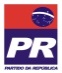 